Številka:	845-0001/2023-13Datum:		15. 3. 2023Občina KomenObčinski svetNa podlagi 3. odstavka 7. člena Uredbe o plačah direktorjev v javnem sektorju (Uradni list RS, št. 68/17, 4/18, 30/18, 116/21, 180/21, 29/22, 89/22, 112/22 in 25/23) in 30. člena Statuta Občine Komen (Uradni list RS 80/09, 39/14, 39/16), vam v obravnavo in sprejem posredujemPredlog Sklepa o soglasju k izplačilu dela plače za redno delovno uspešnost direktorja - poveljnika Zavoda za gasilno in reševalno službo Sežana za leto 2022Obrazložitev:V skladu s prvim odstavkom 22. člena Zakona o sistemu plač v javnem sektorju (Uradni list RS, št. 108/09 – uradno prečiščeno besedilo, 13/10, 59/10, 85/10, 107/10, 35/11 – ORZSPJS49a, 27/12 – odl. US, 40/12 – ZUJF, 46/13, 25/14 – ZFU, 50/14, 95/14 – ZUPPJS15, 82/15, 23/17 – ZDOdv, 67/17, 84/18, 204/21 in 139/22; ZSPJS) skupen obseg sredstev za plačilo redne delovne uspešnosti znaša najmanj 2% in ne več kot 5% letnih sredstev za osnovne plače. Skupen obseg sredstev za redno delovno uspešnost za plačilo ravnateljev, direktorjev in tajnikov se oblikuje in izkazuje ločeno. V skladu s tretjim odstavkom 22. a člena ZSPJS višino dela plače za redno delovno uspešnost direktorjev določi organ, pristojen za njihovo imenovanje, na podlagi meril, ki jih določi pristojni minister. Merila za ugotavljanje delovne uspešnosti direktorjev na področju gasilsko reševalne dejavnosti so določena v Pravilniku o merilih za ugotavljanje delovne uspešnosti direktorjev na področju gasilsko reševalne dejavnosti (Uradni list RS 28/06). Merila za ugotavljanje delovne uspešnosti so izpolnjen program dela enote, ki ga potrdi svet zavoda ter uspešnost izvajanja operativne dejavnosti. Izpolnjen program plana dela poklicne gasilske enote, ki ga potrdi svet zavoda (v višini 80% skupnega deleža), se ovrednoti po naslednjih merilih:Uspešnost izvajanja operativne dejavnosti (v višini 20% skupnega deleža) se ovrednoti po naslednjih merilih:7. člen Uredbe o plačah direktorjev v javnem sektorju (Uradni list RS, št. 68/17, 4/18, 30/18, 116/21, 180/21, 29/22, 89/22, 112/22 in 25/23; Uredba) med drugim določa, da mora organ, pristojen za imenovanje direktorja, pri odločanju o višini dela plače za redno delovno uspešnost pridobiti soglasje ustanovitelja. Ustanovitelj izda soglasje za izplačilo dela plače za delovno uspešnost najpozneje v 30 dneh po prejemu vloge za izdajo soglasja. Če ustanovitelj soglasja v 30 dneh od prejema popolne vloge ne izda oziroma njegove izdaje ne zavrne, se šteje, da je soglasje dano. Vloga za izdajo soglasja mora vsebovati poslovno poročilo in utemeljitev izplačila dela plače za delovno uspešnost na podlagi meril, določenih s pravilnikom pristojnega ministra.Direktorjem pripada redna delovna uspešnost v okviru obsega sredstev, ki so za ta namen zagotovljena v skladu s 27. členom Kolektivne pogodbe za javni sektor  (Uradni list RS, št. 57/08, 23/09, 91/09, 89/10, 89/10, 40/12, 46/13, 95/14, 91/15, 21/17, 46/17, 69/17, 80/18 in 136/22) – skupen obseg sredstev znaša 2%. V skladu z določbo drugega odstavka 7. člena Uredbe se lahko določi v višjem obsegu, kot so za ta namen zagotovljena sredstva v skladu s kolektivno pogodb za javni sektor, pod pogojem, da višji obseg ne posega v obseg sredstev za redno delovno uspešnost javnih uslužbencev, in pod pogojem, da so sredstva za ta namen zagotovljena. Dne 15. 3. 2023 smo prejeli Vlogo za izdajo soglasja za določitev delovne uspešnosti direktorju – poveljniku Zavoda za gasilno in reševalno službo Sežana. Vlogi je bilo priloženo poročilo za leto 2022 ter utemeljitev izplačila plače za delovno uspešnost na podlagi meril, določenih s Pravilnikom o merilih za ugotavljanje delovne uspešnosti direktorjev na področju gasilsko reševalne dejavnosti (Uradni list RS 28/06); zapisnik 2. redne seje Sveta zavoda ZGRS z dne 23. 2. 2023. Svet zavoda je sprejel sklep, da se direktorju poveljniku ZGRS Sežana določi redna delovna uspešnost za leto 2022 v višini 100% v skladu s Pravilnikom o merilih za ugotavljanje delovne uspešnosti direktorjev na področju gasilsko reševalne dejavnosti ter, da se direktorju – poveljniku nameni sredstva v višini 5% letne mase njegove osnovne plače.V skladu s 7. členom Uredbe poda ustanovitelj soglasje za izplačilo dela plače za redno delovno uspešnost najpozneje v roku 30 dni od prejema popolne vloge. V kolikor ustanovitelj v roku 30 dni soglasja ne izda oziroma njegove izdaje ne zavrne, se šteje, da je soglasje dano.Izplačilo redne delovne uspešnosti ne predstavlja dodatnih finančnih obremenitev za občinski proračun.Priloga:Vloga ZGRS št. 97-2/2023 z dne 14. 3. 2023Zapisnik sveta ZGRS št. 50/2023 z dne 23. 2. 2023Številka: Datum:   Na podlagi 7. člena Uredbe o plačah direktorjev v javnem sektorju (Uradni list RS, št. 68/17, 4/18, 30/18, 116/21, 180/21, 29/22, 89/22, 112/22 in 25/23) in 16. člena Statuta Občine Komen (Uradni list RS, št. 80/09, 39/14, 39/16) je občinski svet Občine Komen na svoji . redni seji, dne ---------- sprejel naslednji SKLEP1.Občinski svet Občine Komen se je seznanil z določitvijo redne delovne uspešnosti direktorja – poveljnika ZGRS Sežana Blaža Turka s strani sveta zavoda ZGRS Sežana na 2. redni seji dne 23. 2. 2023 (zapisnik št. 50/2023) na podlagi meril iz Pravilnika o merilih za ugotavljanje delovne uspešnosti direktorjev na področju gasilsko reševalne dejavnosti (Uradni list RS 28/06).2.Občinski svet Občine Komen daje soglasje, da se direktorju – poveljniku Zavoda za gasilno in reševalno službo Sežana Blažu Turku, izplača del plače za redno delovno uspešnost za leto 2022 v višini 5% letne mase njegove osnovne plače.3.Ta sklep prične veljati takoj.Vročiti:Zavod za gasilno in reševalno službo Sežana (po e-pošti navadno: blaz.turk@zgrs.si)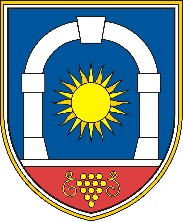 OBČINA KOMENKomen 86, 6223 Komentel. 05 7310450, fax. 05 7310460Merilo uspešnostiVišina% priznane uspešnosti100% ali večja realizacija programa plana100%od 90% do 99% realizacija programa plana enote 70%od 80% do 89% realizacija programa plana enote30%do 80% realizacija programa plana enote0%Merilo uspešnosti Višina% priznane uspešnostiNi bilo upravičenih pripomb na delovanje enote100%Od 1 do 10 upravičenih pripomb na delovanje enote70%11 in več upravičenih pripomb na delovanje enote0%Pripravila:mag. Andreja ŠtokMag. Erik Modic, župan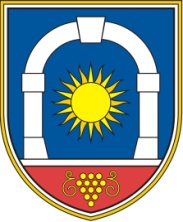 Občina KomenObčinski svetKomen 86, 6223 KomenMag. Erik Modic, župan